Уважаемые коллеги!Сообщаем, что онлайн-школа «Фоксфорд» проводит с 21 июня по      31 декабря 2021 года – бесплатный образовательный проект по русскому языку и математике по подготовке к ЕГЭ «Ранний старт: подготовка к ЕГЭ для 10 класса» https://foxford.ru/I/dfAa.Регистрация на «Ранний старт: подготовка к ЕГЭ для 10 класса» открыта с 21 июня по 31 декабря 2021 года в сети интернет для регистрации и участия в нём по адресу https://foxford.ru/I/dfAa.Направления бесплатных занятий в рамках «Ранний старт: подготовка к ЕГЭ для 10 класса»:Русский языкНа занятиях будут разобраны важные моменты орфографии и пунктуации, которые необходимы и в навыках реального общения, и при сдаче ЕГЭ. МатематикаНа занятии будут применяться знания по математике в решении заданий ЕГЭ. Помимо рассмотрения экзаменационных задач педагоги со школьниками в интерактивной форме повторят базовые темы по алгебре, геометрии, а также начало математического анализа.Занятия про выбор направления, профориентацию и поступление в вузы.В рамках проекта участники получат информацию в виде писем-занятий, которая поможет школьникам при подготовке к сдаче ЕГЭ, расскажет о тонкостях учебы в ВУЗе и поможет его выбрать:1. Как найти себя и выбрать профессию.2. Что нужно сделать летом, чтобы провести его эффективно и создать фундамент для подготовки к ЕГЭ3. Как организовать подготовку к ЕГЭ и не выгореть?4. Как устроена учёба в вузе: читайте в письме о самом важном.5. Куда поступать: составьте список ВУЗов, где вас научат профессии.6. Читайте о важных критериях для выбора ВУЗа.С участниками проекта будут взаимодействовать школьные учителя, руководители олимпиадного кружка или репетиторы, которые помогут лучше понять и отработать задание, а также порекомендуют полезные материалы.(4852) 40-08-64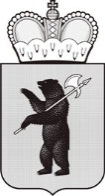 ДЕПАРТАМЕНТ ОБРАЗОВАНИЯЯРОСЛАВСКОЙ ОБЛАСТИСоветская ул., д. . Ярославль, 150000Телефон (4852) 40-18-95Факс (4852) 72-83-81e-mail: dobr@yarregion.ruhttp://yarregion.ru/depts/dobrОКПО 00097608, ОГРН 1027600681195,ИНН / КПП 7604037302 / 760401001__________________№______________На №          от          Руководителям органов местного самоуправления, осуществляющих управление в сфере образованияРуководителям государственных общеобразовательных учреждений